To whom it may concern, Insurance of occupational accidents and professional diseases is applied to students who are subject to optional/compulsory internship during their higher education. In accordance with law no. 5510, insurance premium of our students is paid by Bursa Technical University.EXPLANATIONS:1-In order to register to the Social Security Institution (SGK) System students are required to apply to Rectorate Internship Bureau of Head of Student Affairs with 3 forms approved by Department Internship Commission and ID Card copies at least 15 days in advance.2- After the entrance of their insurance to the Social Security Institution (SGK) System, students must submit one copy of Internship Information Form and SGK Insurance Entrance document to Internship Place and their Department Internship Commission Faculty of……………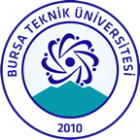 (S2)Internship Information Form Mimar Sinan Mahallesi Mimar Sinan Bulvarı Eflak Caddesi No:177 16310 Yıldırım/BURSATel: +90 (224) 300 32 38 – Faks: +90 (224) 300 32 39oidb@btu.edu.tr –  http://oidb.btu.edu.trPHOTO(Attached photo is to be approved by Document Registration Office)STUDENT’SSTUDENT’SSTUDENT’SSTUDENT’SSTUDENT’SSTUDENT’SSTUDENT’SName SurnameNumberNumberDepartmentTelephone NumberTelephone NumberE-Mail AddressContact AddressINTERNSHIP PLACE’SINTERNSHIP PLACE’SINTERNSHIP PLACE’SINTERNSHIP PLACE’SINTERNSHIP PLACE’SINTERNSHIP PLACE’SINTERNSHIP PLACE’SNameAddressField of ActivityTelephone NumberFax NumberFax NumberE-Mail AddressWeb AddressWeb AddressINTERNSHIP PLACE AUTHORITY’SINTERNSHIP PLACE AUTHORITY’SINTERNSHIP PLACE AUTHORITY’SINTERNSHIP PLACE AUTHORITY’SINTERNSHIP PLACE AUTHORITY’SINTERNSHIP PLACE AUTHORITY’SINTERNSHIP PLACE AUTHORITY’SName SurnameAPPROPRIATE for internship at our Institution/ Company APPROPRIATE for internship at our Institution/ Company APPROPRIATE for internship at our Institution/ Company Duty and TitleSignature / SealSignature / SealSignature / SealE-Mail AddressSignature / SealSignature / SealSignature / SealDateSignature / SealSignature / SealSignature / SealINTERNSHIP INFORMATIONINTERNSHIP INFORMATIONINTERNSHIP INFORMATIONINTERNSHIP INFORMATIONINTERNSHIP INFORMATIONINTERNSHIP INFORMATIONINTERNSHIP INFORMATIONCourse CodeTotal Work DaysName (if available)….. Work DaysTime IntervalBetween __ / __ / 20 __  and   __ / __ / 20 __ Between __ / __ / 20 __  and   __ / __ / 20 __ Between __ / __ / 20 __  and   __ / __ / 20 __ Between __ / __ / 20 __  and   __ / __ / 20 __ Between __ / __ / 20 __  and   __ / __ / 20 __ ….. Work DaysSTUDENT’S IDENTITY REGISTRATION INFORMATIONSTUDENT’S IDENTITY REGISTRATION INFORMATIONSTUDENT’S IDENTITY REGISTRATION INFORMATIONSTUDENT’S IDENTITY REGISTRATION INFORMATIONSTUDENT’S IDENTITY REGISTRATION INFORMATIONSTUDENT’S IDENTITY REGISTRATION INFORMATIONSTUDENT’S IDENTITY REGISTRATION INFORMATIONFather’s NameRegistered Province Registered Province Registered Province Mother’s NameRegistered TownRegistered TownRegistered TownPlace of BirthDistrict- VillageDistrict- VillageDistrict- VillageDate of BirthVolume/Family/Order No.Volume/Family/Order No.Volume/Family/Order No.TR ID NumberIssued InIssued InIssued InID Card Serial No.Reason of IssueReason of IssueReason of IssueSGK No. (If available)Date of IssueDate of IssueDate of IssueSTUDENT’S SIGNATURESTUDENT’S SIGNATUREINTERNSHIP COMMISION’s APPROVALINTERNSHIP COMMISION’s APPROVALINTERNSHIP COMMISION’s APPROVALINTERNSHIP COMMISION’s APPROVALStudent Affairs-Internship Office ApprovalI acknowledge the accuracy of information on this document and kindly request you to take necessary actions in terms of completion of procedures for my internship process.Date:I acknowledge the accuracy of information on this document and kindly request you to take necessary actions in terms of completion of procedures for my internship process.Date:APPROVED Date:APPROVED Date:APPROVED Date:Internship Start Data have been entered to Social Security Institution.Date:Internship Start Data have been entered to Social Security Institution.Date: